АДМИНИСТРАЦИЯ МУНИЦИПАЛЬНОГО ОБРАЗОВАНИЯ«МОНАСТЫРЩИНСКИЙ РАЙОН» СМОЛЕНСКОЙ ОБЛАСТИП О С Т А Н О В Л Е Н И Еот ___________________ № ___________О закрытии ярмарки выходного дня на территории муниципального образования «Монастырщинский район» Смоленской областиНа основании Указа Президента Российской Федерации от 25 марта 2020 года № 206 «Об объявлении в Российской Федерации нерабочих дней», Рекомендаций Министерства труда и социальной защиты населения работникам и работодателям в отношении применения (распространения) на работников режима нерабочих дней с 30.03.2020 по 03.04.2020, одобренными по итогам заседания оперативного штаба по предупреждению завоза и распространения новой коронавирусной инфекции на территории Российской Федерации от 26.03.2020 года, Перечня поручений по итогам заседания президиума Координационного совета при Правительстве Российской Федерации по борьбе с распространением новой коронавирусной инфекции на территории Российской Федерации от 25.03.2020 года, Устава муниципального образования «Монастырщинский район» Смоленской области, с учетом сложившейся на территории муниципального образования «Монастырщинский район» Смоленской области эпидемиологической обстановкиАдминистрация муниципального образования «Монастырщинский район» Смоленской области п о с т а н о в л я е т:Закрыть с 30.03.2020 года и до особого распоряжения ярмарку выходного дня на территории муниципального образования «Монастырщинский район» Смоленской области по ул. 1-я Краснинская с левой стороны до реки Железняк, с правой стороны площадку к р. Железняк и площадку для продажи мебели по ул. Луговая.Отделу по городскому хозяйству Администрации муниципального образования «Монастырщинский район» Смоленской области (Артёменкова О.М.) уведомить об ограничительных мероприятиях в виде приостановления допуска на ярмарку выходного дня начальника пункта полиции по Монастырщинскому району майора полиции Антонова Г.В., директора МУП «МКС» Администрации муниципального образования «Монастырщинский район» Смоленской области Панфилова Л.И.Отделу по городскому хозяйству Администрации муниципального образования «Монастырщинский район» Смоленской области (Артёменкова О.М.) разместить данную информацию на информационных щитах в п. Монастырщина.Отделу по информационной политике Администрации муниципального образования «Монастырщинский район» Смоленской области (Бибикова М.Е.) разместить данное постановление на официальном сайте Администрации муниципального образования «Монастырщинский район» Смоленской области в сети Интернет.5. Контроль за исполнением настоящего постановления оставляю за собой.Глава муниципального образования«Монастырщинский район»Смоленской области									     В.Б. Титов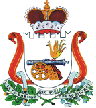 